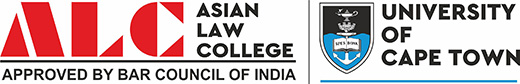 ASIAN LAW COLLEGECELL/CLUB REPORTEvent/Activity Name: Legal Aid Camp on “Good Touch & Bad Touch”.Cell/Club Name: Legal Aid Centre Venue: St. Mark’s Girls’ Senior Secondary Public School, DelhiDate: 29th March 2018Students Participated: 9Batches: BALLB 2016,2017ObjectivesTo create awareness in the students with respect to the distinction between good touch and bad touch.To sensitise the students about the provisions of the Protection of Children from Sexual Offences Act, 2012.Activity Report: The Legal Aid Centre of Asian Law College organized Legal Aid Camp on “Good Touch & Bad Touch” at St. Mark’s Girls’ Senior Secondary Public School, Delhi on 29th March 2018. We had an open ended and frank discussion regarding distinction between a good touch and a bad touch. They were sensitised about trusting their parents, guardians and teachers with any disconcerting experiences that they might face.  Furthermore, the relevant provisions of the Protection of Children from Sexual Offences Act, 2012 were discussed and elaborated. The students were apprised of the modus operandi to be undertaken in case of the commission of any of the offences within the POCSO Act.Outcome Achieved: The camp was a success as the objectives of the camp were fulfilled. The students were actively involved in the discussion and understood the difference between good touch and bad touch.  They also learnt about the various provisions of the Protection of Children from Sexual Offences Act, 2012 and how to report any violations.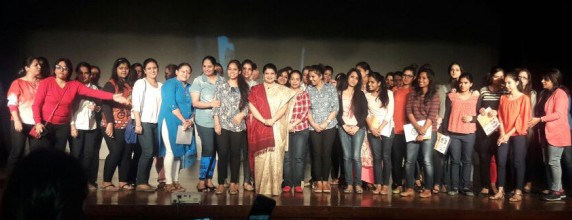 